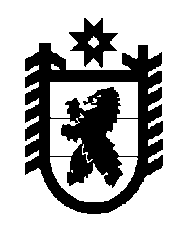 Российская Федерация Республика Карелия    РАСПОРЯЖЕНИЕГЛАВЫ РЕСПУБЛИКИ КАРЕЛИЯВнести в состав Совета по культуре при Главе Республики Карелия, утвержденный распоряжением Главы Республики Карелия от 17 августа 2007 года № 597-р (Собрание законодательства Республики Карелия, 2007, № 8, ст. 1027; 2009, № 5, ст. 511; 2010, № 12, ст. 1684; 2011, № 4, ст. 488; № 9, ст. 1427; 2012, № 5, ст. 882; № 8, ст. 1428; 2013, № 8, ст. 1431), изменение, указав новую должность Улич В.В. – заместитель Главы Республики Карелия по социальным вопросам, заместитель председателя Совета.            Глава Республики  Карелия                                                             А.П. Худилайненг. Петрозаводск3 декабря 2014 года № 421-р